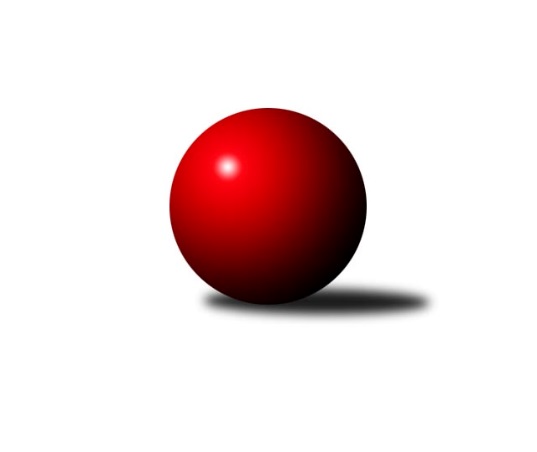 Č.16Ročník 2022/2023	12.2.2023Nejlepšího výkonu v tomto kole: 2580 dosáhlo družstvo: KK Konstruktiva Praha EMistrovství Prahy 2 2022/2023Výsledky 16. kolaSouhrnný přehled výsledků:AC Sparta B	- TJ Astra Zahradní Město B	6:2	2502:2274	8.0:4.0	6.2.KK Dopravní podniky Praha A	- SK Uhelné sklady C	6:2	2516:2368	7.0:5.0	6.2.KK Konstruktiva Praha E	- TJ Vršovice B	8:0	2580:2447	10.0:2.0	9.2.KK Slavoj D	- KK Slavia B	4:4	2452:2457	6.0:6.0	9.2.KK Konstruktiva D	- TJ Rudná C	6:2	2503:2475	6.0:6.0	9.2.SK Uhelné sklady B	- SK Meteor D	8:0	2467:2291	11.0:1.0	10.2.TJ Rudná B	- TJ Kobylisy C		dohrávka		27.3.Tabulka družstev:	1.	KK Dopravní podniky Praha A	17	12	0	5	83.5 : 52.5 	117.5 : 86.5 	 2455	24	2.	AC Sparta B	17	11	1	5	81.5 : 54.5 	114.5 : 89.5 	 2454	23	3.	TJ Kobylisy C	15	11	0	4	75.5 : 44.5 	111.0 : 69.0 	 2395	22	4.	TJ Vršovice B	16	11	0	5	73.0 : 55.0 	97.5 : 94.5 	 2371	22	5.	TJ Rudná B	15	10	0	5	71.0 : 49.0 	102.5 : 77.5 	 2395	20	6.	KK Slavoj D	16	8	2	6	64.5 : 63.5 	96.0 : 96.0 	 2394	18	7.	KK Konstruktiva D	17	8	1	8	67.0 : 69.0 	98.0 : 106.0 	 2388	17	8.	TJ Rudná C	16	7	2	7	65.5 : 62.5 	94.5 : 97.5 	 2376	16	9.	SK Meteor D	16	6	1	9	53.0 : 75.0 	84.0 : 108.0 	 2365	13	10.	KK Konstruktiva Praha E	17	6	1	10	57.5 : 78.5 	88.0 : 116.0 	 2361	13	11.	TJ Astra Zahradní Město B	16	6	0	10	51.5 : 76.5 	81.5 : 110.5 	 2320	12	12.	SK Uhelné sklady B	16	5	0	11	57.0 : 71.0 	95.5 : 96.5 	 2368	10	13.	SK Uhelné sklady C	16	5	0	11	53.0 : 75.0 	90.0 : 102.0 	 2370	10	14.	KK Slavia B	16	2	2	12	50.5 : 77.5 	85.5 : 106.5 	 2306	6Podrobné výsledky kola:	 AC Sparta B	2502	6:2	2274	TJ Astra Zahradní Město B	Kamila Svobodová	 	 192 	 200 		392 	 2:0 	 345 	 	169 	 176		Petr Peřina	Vladimíra Pavlatová	 	 233 	 226 		459 	 2:0 	 369 	 	191 	 178		Tomáš Kudweis	Vojtěch Krákora	 	 222 	 190 		412 	 0:2 	 454 	 	235 	 219		Radovan Šimůnek	Zdeněk Cepl	 	 211 	 213 		424 	 1:1 	 425 	 	219 	 206		Lucie Hlavatá	Jan Červenka	 	 187 	 216 		403 	 2:0 	 281 	 	140 	 141		Martin Kozdera	Miroslav Viktorin	 	 206 	 206 		412 	 1:1 	 400 	 	163 	 237		Tomáš Turnskýrozhodčí: Vojtěch KrákoraNejlepší výkon utkání: 459 - Vladimíra Pavlatová	 KK Dopravní podniky Praha A	2516	6:2	2368	SK Uhelné sklady C	Jaroslav Vondrák	 	 196 	 193 		389 	 1:1 	 383 	 	207 	 176		Dana Školová	Jindřich Habada	 	 223 	 201 		424 	 1:1 	 417 	 	194 	 223		Miloš Endrle	Miroslav Tomeš	 	 224 	 234 		458 	 2:0 	 320 	 	145 	 175		Olga Brožová	Petra Švarcová	 	 220 	 223 		443 	 2:0 	 399 	 	200 	 199		Eva Kozáková	Jiří Brada	 	 219 	 201 		420 	 1:1 	 425 	 	203 	 222		Miloslav Dušek	Jan Novák	 	 201 	 181 		382 	 0:2 	 424 	 	214 	 210		Jiří Bendlrozhodčí: Vedoucí družstevNejlepší výkon utkání: 458 - Miroslav Tomeš	 KK Konstruktiva Praha E	2580	8:0	2447	TJ Vršovice B	Zbyněk Lébl	 	 221 	 240 		461 	 2:0 	 431 	 	199 	 232		Karel Wolf	Jiřina Beranová	 	 220 	 206 		426 	 1:1 	 420 	 	204 	 216		Ivo Vávra	Stanislava Švindlová	 	 226 	 188 		414 	 1:1 	 399 	 	198 	 201		Vladimír Strnad	Petr Mašek	 	 217 	 214 		431 	 2:0 	 397 	 	211 	 186		Josef Hladík	Milan Perman	 	 197 	 231 		428 	 2:0 	 405 	 	195 	 210		Luboš Polák	Bohumír Musil	 	 226 	 194 		420 	 2:0 	 395 	 	209 	 186		Jaroslav Havránekrozhodčí:  Vedoucí družstevNejlepší výkon utkání: 461 - Zbyněk Lébl	 KK Slavoj D	2452	4:4	2457	KK Slavia B	Roman Hrdlička	 	 183 	 199 		382 	 1:1 	 367 	 	188 	 179		David Doležal	Markéta Baťková	 	 183 	 220 		403 	 1:1 	 395 	 	198 	 197		Josef Kocan	Danuše Kuklová	 	 230 	 213 		443 	 2:0 	 403 	 	193 	 210		Milan Mareš st.	Daniel Kulhánek	 	 204 	 193 		397 	 0:2 	 450 	 	224 	 226		Michal Kocan	Blanka Koubová	 	 219 	 186 		405 	 0:2 	 451 	 	231 	 220		Milan Mareš	Hana Zdražilová	 	 214 	 208 		422 	 2:0 	 391 	 	203 	 188		Jiří Kryda st.rozhodčí:  Vedoucí družstevNejlepší výkon utkání: 451 - Milan Mareš	 KK Konstruktiva D	2503	6:2	2475	TJ Rudná C	Barbora Jakešová	 	 191 	 178 		369 	 0:2 	 411 	 	207 	 204		Jan Klégr	Stanislav Vesecký	 	 201 	 226 		427 	 1:1 	 416 	 	206 	 210		Hana Poláčková	Marek Strečko	 	 209 	 164 		373 	 1:1 	 413 	 	195 	 218		Štěpán Fatka	Eva Kopřivová	 	 225 	 190 		415 	 1:1 	 400 	 	197 	 203		Anna Novotná	Tomáš Eštók	 	 222 	 206 		428 	 1:1 	 408 	 	200 	 208		Jarmila Zimáková	Šarlota Smutná	 	 249 	 242 		491 	 2:0 	 427 	 	209 	 218		Marek Dvořákrozhodčí:  Vedoucí družstev, vdNejlepší výkon utkání: 491 - Šarlota Smutná	 SK Uhelné sklady B	2467	8:0	2291	SK Meteor D	Adam Rajnoch	 	 203 	 203 		406 	 2:0 	 390 	 	198 	 192		Tereza Hrbková	Marek Sedláček	 	 174 	 203 		377 	 2:0 	 359 	 	161 	 198		Ivan Hrbek	Miroslav Míchal	 	 210 	 226 		436 	 2:0 	 382 	 	190 	 192		Miroslav Šostý	Roman Tumpach	 	 214 	 193 		407 	 1:1 	 401 	 	199 	 202		Zdeněk Míka	Markéta Rajnochová	 	 194 	 221 		415 	 2:0 	 392 	 	188 	 204		Vladimír Dvořák	Pavel Černý	 	 213 	 213 		426 	 2:0 	 367 	 	172 	 195		Zdeněk Boháčrozhodčí:  Vedoucí družstevNejlepší výkon utkání: 436 - Miroslav MíchalPořadí jednotlivců:	jméno hráče	družstvo	celkem	plné	dorážka	chyby	poměr kuž.	Maximum	1.	Miroslav Míchal 	SK Uhelné sklady B	432.63	304.4	128.3	8.2	6/8	(457)	2.	Miloslav Dušek 	SK Uhelné sklady C	429.02	295.3	133.8	6.4	7/7	(473)	3.	Vojtěch Vojtíšek 	TJ Kobylisy C	428.52	292.5	136.0	4.5	7/7	(462)	4.	Miroslav Viktorin 	AC Sparta B	428.17	296.1	132.1	8.0	7/7	(486)	5.	Jan Vácha 	AC Sparta B	424.25	299.0	125.3	7.8	5/7	(451)	6.	Markéta Rajnochová 	SK Uhelné sklady B	423.25	296.9	126.4	8.4	7/8	(484)	7.	Martin Machulka 	TJ Rudná B	422.86	290.4	132.5	5.4	7/8	(467)	8.	Jaroslav Pleticha  ml.	KK Konstruktiva D	421.97	297.0	124.9	7.4	8/8	(470)	9.	Pavel Kasal 	TJ Rudná B	421.14	294.1	127.0	7.5	8/8	(457)	10.	Bohumír Musil 	KK Konstruktiva Praha E	420.84	289.7	131.2	5.3	9/10	(467)	11.	Roman Hrdlička 	KK Slavoj D	420.05	296.9	123.2	9.3	7/7	(472)	12.	Hana Zdražilová 	KK Slavoj D	418.14	289.3	128.9	7.0	7/7	(445)	13.	Vojtěch Kostelecký 	TJ Astra Zahradní Město B	417.81	293.1	124.8	5.1	6/9	(460)	14.	Milan Mareš 	KK Slavia B	416.59	285.1	131.5	6.9	8/8	(475)	15.	Karel Wolf 	TJ Vršovice B	415.67	283.4	132.3	6.6	6/7	(448)	16.	Michal Kocan 	KK Slavia B	415.33	289.5	125.8	7.5	8/8	(453)	17.	Jarmila Zimáková 	TJ Rudná C	415.27	296.1	119.2	7.1	6/6	(450)	18.	Jiří Bendl 	SK Uhelné sklady C	415.09	290.0	125.1	8.2	7/7	(451)	19.	Jaroslav Vondrák 	KK Dopravní podniky Praha A	414.86	290.1	124.8	8.2	7/8	(452)	20.	Radovan Šimůnek 	TJ Astra Zahradní Město B	414.81	294.3	120.5	8.4	9/9	(454)	21.	Josef Kocan 	KK Slavia B	414.29	286.5	127.8	6.6	8/8	(443)	22.	Miroslav Šostý 	SK Meteor D	414.15	289.5	124.7	8.9	6/7	(471)	23.	Jindřich Habada 	KK Dopravní podniky Praha A	413.74	296.4	117.4	10.4	8/8	(451)	24.	Šarlota Smutná 	KK Konstruktiva D	411.64	294.2	117.4	9.0	7/8	(491)	25.	Zbyněk Lébl 	KK Konstruktiva Praha E	411.23	291.7	119.5	7.0	10/10	(461)	26.	Jan Klégr 	TJ Rudná C	410.36	291.0	119.3	8.7	4/6	(446)	27.	Jindřich Málek 	KK Dopravní podniky Praha A	409.47	289.0	120.4	8.1	8/8	(466)	28.	Vladimír Dvořák 	SK Meteor D	408.51	288.1	120.5	8.6	7/7	(459)	29.	Marek Sedlák 	TJ Astra Zahradní Město B	407.43	288.0	119.4	7.9	8/9	(439)	30.	Vít Fikejzl 	AC Sparta B	407.29	279.9	127.4	9.9	6/7	(454)	31.	Milan Perman 	KK Konstruktiva Praha E	407.14	284.0	123.2	8.4	9/10	(457)	32.	Petra Švarcová 	KK Dopravní podniky Praha A	407.08	284.6	122.5	7.8	7/8	(465)	33.	Tomáš Eštók 	KK Konstruktiva D	406.82	286.8	120.1	7.9	7/8	(489)	34.	Jan Novák 	KK Dopravní podniky Praha A	406.21	278.5	127.7	8.4	7/8	(485)	35.	Zdeněk Boháč 	SK Meteor D	405.31	283.5	121.8	6.6	6/7	(473)	36.	Štěpán Fatka 	TJ Rudná C	404.63	280.9	123.8	7.5	6/6	(462)	37.	Blanka Koubová 	KK Slavoj D	403.73	283.0	120.7	9.6	6/7	(446)	38.	Marek Dvořák 	TJ Rudná C	403.64	286.8	116.9	8.6	6/6	(456)	39.	Kamila Svobodová 	AC Sparta B	403.19	280.0	123.2	9.2	7/7	(445)	40.	Dana Školová 	SK Uhelné sklady C	401.65	288.4	113.3	10.3	7/7	(446)	41.	Miroslav Tomeš 	KK Dopravní podniky Praha A	401.08	288.9	112.2	9.4	8/8	(458)	42.	Karel Erben 	TJ Kobylisy C	400.90	280.9	120.0	9.1	7/7	(426)	43.	Vladimír Strnad 	TJ Vršovice B	400.12	279.7	120.4	8.2	6/7	(432)	44.	Radek Machulka 	TJ Rudná B	399.46	282.6	116.8	8.0	7/8	(443)	45.	Josef Hladík 	TJ Vršovice B	399.16	282.1	117.1	7.4	7/7	(463)	46.	Luboš Polák 	TJ Vršovice B	398.63	276.5	122.1	9.4	7/7	(427)	47.	Pavel Černý 	SK Uhelné sklady B	398.42	284.8	113.6	11.5	8/8	(435)	48.	Václav Císař 	TJ Kobylisy C	398.13	287.1	111.1	11.7	7/7	(421)	49.	Daniel Kulhánek 	KK Slavoj D	397.66	276.4	121.3	8.9	7/7	(450)	50.	Marián Kováč 	TJ Kobylisy C	397.00	279.8	117.2	6.9	7/7	(420)	51.	Peter Koščo 	TJ Rudná B	396.84	284.6	112.3	10.1	8/8	(455)	52.	Anna Novotná 	TJ Rudná C	396.29	278.8	117.5	10.4	5/6	(432)	53.	Tereza Hrbková 	SK Meteor D	394.40	278.5	115.9	9.9	5/7	(453)	54.	Roman Tumpach 	SK Uhelné sklady B	393.75	282.6	111.1	10.4	8/8	(419)	55.	Adam Rajnoch 	SK Uhelné sklady B	391.23	282.5	108.8	12.2	8/8	(428)	56.	Petr Mašek 	KK Konstruktiva Praha E	390.45	279.5	111.0	11.3	10/10	(445)	57.	Lucie Hlavatá 	TJ Astra Zahradní Město B	389.22	283.4	105.9	12.2	9/9	(433)	58.	Václav Papež 	TJ Vršovice B	387.54	277.5	110.1	11.3	6/7	(422)	59.	Tomáš Kudweis 	TJ Astra Zahradní Město B	384.98	282.5	102.5	11.9	9/9	(434)	60.	Markéta Baťková 	KK Slavoj D	383.58	270.0	113.6	9.4	6/7	(423)	61.	Miroslav Kýhos 	TJ Rudná B	383.50	269.8	113.7	8.8	8/8	(411)	62.	Miloš Endrle 	SK Uhelné sklady C	383.08	276.6	106.5	14.9	6/7	(430)	63.	Eva Kozáková 	SK Uhelné sklady C	382.62	277.1	105.5	11.0	7/7	(401)	64.	Zdeněk Cepl 	AC Sparta B	381.80	273.4	108.4	13.0	7/7	(441)	65.	Milan Mareš  st.	KK Slavia B	378.47	274.7	103.8	12.6	8/8	(418)	66.	Stanislava Švindlová 	KK Konstruktiva Praha E	377.21	270.2	107.0	12.0	7/10	(458)	67.	Jiří Budil 	SK Uhelné sklady C	376.40	268.9	107.5	12.7	5/7	(402)	68.	Hana Poláčková 	TJ Rudná C	375.60	273.9	101.8	13.1	5/6	(416)	69.	Olga Brožová 	SK Uhelné sklady C	373.70	275.8	97.9	13.3	5/7	(411)	70.	Ivan Hrbek 	SK Meteor D	370.97	274.9	96.1	12.2	7/7	(427)	71.	Jan Pozner 	SK Meteor D	370.30	273.2	97.1	12.6	6/7	(406)	72.	Marek Strečko 	KK Konstruktiva D	359.13	262.3	96.8	13.7	6/8	(384)	73.	Martin Kozdera 	TJ Astra Zahradní Město B	349.13	250.7	98.4	14.6	6/9	(389)	74.	Jiří Kryda  st.	KK Slavia B	345.40	252.1	93.3	13.1	7/8	(435)	75.	David Doležal 	KK Slavia B	324.93	240.5	84.5	19.8	7/8	(380)		Martin Dubský 	AC Sparta B	464.50	304.8	159.7	5.5	3/7	(504)		Jan Kryda 	KK Slavia B	458.00	308.0	150.0	6.0	1/8	(458)		Zuzana Edlmannová 	SK Meteor D	442.00	302.0	140.0	5.0	1/7	(442)		Vladimíra Pavlatová 	AC Sparta B	434.17	296.7	137.5	4.3	2/7	(459)		Stanislav Vesecký 	KK Konstruktiva D	433.13	292.1	141.0	5.1	4/8	(461)		Jiří Čihák 	KK Konstruktiva D	426.50	301.0	125.5	6.0	2/8	(432)		Richard Sekerák 	SK Meteor D	425.38	292.4	133.0	6.8	2/7	(431)		Tomáš Keller 	TJ Rudná B	424.30	292.2	132.1	7.7	2/8	(438)		Jiří Brada 	KK Dopravní podniky Praha A	419.27	294.3	125.0	10.4	5/8	(480)		Jana Cermanová 	TJ Kobylisy C	419.25	293.5	125.8	9.0	4/7	(439)		Eva Kopřivová 	KK Konstruktiva D	417.10	288.6	128.5	8.1	5/8	(438)		Jitka Kudějová 	SK Uhelné sklady B	417.00	305.0	112.0	16.0	1/8	(417)		Miroslav Klabík 	TJ Vršovice B	416.00	293.0	123.0	9.0	1/7	(416)		Zdenka Cachová 	KK Konstruktiva D	412.25	288.0	124.3	7.5	2/8	(421)		Petra Sedláčková 	KK Slavoj D	410.17	285.0	125.2	10.2	3/7	(438)		Tomáš Sůva 	AC Sparta B	405.00	286.7	118.3	9.0	1/7	(420)		Vojtěch Krákora 	AC Sparta B	404.50	288.5	116.0	10.2	2/7	(412)		Markéta Březinová 	TJ Kobylisy C	402.81	282.1	120.8	9.3	4/7	(426)		Karel Němeček 	TJ Vršovice B	402.50	285.5	117.0	9.8	3/7	(469)		Barbora Slunečková 	TJ Rudná C	402.33	292.3	110.0	9.7	1/6	(407)		Karel Kohout 	TJ Rudná C	401.00	286.0	115.0	10.0	1/6	(401)		Michal Majer 	TJ Rudná C	400.00	271.0	129.0	5.0	1/6	(400)		Tomáš Turnský 	TJ Astra Zahradní Město B	400.00	277.0	123.0	14.0	1/9	(400)		Stanislav Řádek 	AC Sparta B	399.00	287.8	111.3	14.0	2/7	(439)		Zdeněk Míka 	SK Meteor D	398.50	269.5	129.0	7.5	2/7	(401)		Jiří Kuděj 	SK Uhelné sklady B	396.53	284.5	112.0	10.3	5/8	(449)		Jana Průšová 	KK Slavoj D	395.88	287.1	108.8	12.6	4/7	(460)		Jiří Lankaš 	AC Sparta B	394.67	270.0	124.7	8.3	2/7	(423)		Miroslav Vyšný 	KK Slavoj D	394.17	273.2	121.0	11.8	3/7	(445)		Michal Kliment 	TJ Kobylisy C	394.06	280.8	113.3	9.7	4/7	(411)		Danuše Kuklová 	KK Slavoj D	393.75	287.4	106.4	11.6	4/7	(449)		Adam Lesák 	TJ Rudná B	390.40	274.5	115.9	11.4	5/8	(432)		Josef Kocan 	KK Slavia B	390.00	277.0	113.0	7.0	1/8	(390)		Michael Šepič 	SK Meteor D	389.25	280.7	108.6	9.9	4/7	(425)		Lukáš Pelánek 	TJ Vršovice B	389.13	286.0	103.1	13.5	4/7	(400)		Jan Červenka 	AC Sparta B	387.13	279.6	107.5	10.9	4/7	(403)		Markéta Strečková 	KK Konstruktiva D	386.90	279.9	107.0	11.3	5/8	(412)		František Stibor 	TJ Kobylisy C	385.00	284.0	101.0	11.0	1/7	(385)		Josef Málek 	KK Dopravní podniky Praha A	384.00	269.0	115.0	8.0	1/8	(384)		Petr Peřina 	TJ Astra Zahradní Město B	383.35	281.6	101.8	14.3	5/9	(422)		Jaroslav Krčma 	TJ Kobylisy C	383.00	283.0	100.0	15.5	2/7	(396)		Tomáš Doležal 	TJ Astra Zahradní Město B	382.50	269.5	113.0	11.5	2/9	(404)		Karel Svitavský 	TJ Vršovice B	379.33	274.8	104.6	12.2	3/7	(394)		Lidmila Fořtová 	KK Slavia B	377.50	255.0	122.5	7.0	2/8	(401)		Jiřina Beranová 	KK Konstruktiva Praha E	377.07	280.0	97.1	16.0	6/10	(426)		Petra Koščová 	TJ Rudná B	376.55	270.9	105.7	11.5	4/8	(434)		Jiří Zdráhal 	TJ Rudná B	374.58	278.7	95.9	13.2	4/8	(452)		František Vondráček 	KK Konstruktiva Praha E	373.92	274.2	99.7	16.4	5/10	(419)		Magdaléna Jakešová 	KK Konstruktiva D	373.27	277.2	96.0	15.2	5/8	(437)		Jaromír Deák 	TJ Kobylisy C	372.00	261.0	111.0	13.0	1/7	(372)		Přemysl Jonák 	KK Slavia B	370.50	270.5	100.0	13.0	2/8	(433)		Barbora Jakešová 	KK Konstruktiva D	369.00	263.0	106.0	12.0	1/8	(369)		Dominik Kocman 	TJ Rudná C	367.00	274.0	93.0	16.3	1/6	(390)		Miroslava Kmentová 	TJ Kobylisy C	366.00	261.0	105.0	12.0	1/7	(366)		Jaroslav Havránek 	TJ Vršovice B	365.67	274.0	91.7	16.7	3/7	(395)		Ivo Vávra 	TJ Vršovice B	365.58	269.6	96.0	16.3	4/7	(420)		Jan Mařánek 	TJ Rudná C	365.00	281.0	84.0	14.0	1/6	(365)		Tomáš Novák 	SK Uhelné sklady C	363.00	264.7	98.3	13.3	3/7	(379)		Karel Novotný 	TJ Rudná C	361.00	265.0	96.0	12.0	3/6	(377)		Jaroslav Mařánek 	TJ Rudná C	360.00	257.0	103.0	11.0	1/6	(360)		Miroslav Plachý 	SK Uhelné sklady B	349.50	255.5	94.0	15.5	1/8	(361)		Marek Sedláček 	SK Uhelné sklady B	342.89	251.2	91.7	15.4	5/8	(379)		Kateřina Kotoučová 	KK Konstruktiva D	341.00	254.0	87.0	18.5	2/8	(365)		Jan Šipl 	KK Slavoj D	325.50	259.5	66.0	23.5	2/7	(341)		Květuše Pytlíková 	TJ Vršovice B	325.00	238.0	87.0	11.0	1/7	(325)		Tadeáš Koščo 	TJ Rudná C	325.00	239.0	86.0	18.0	1/6	(325)		Josef Císař 	TJ Kobylisy C	318.44	232.4	86.0	17.8	3/7	(385)		Ján Rudinský 	SK Uhelné sklady B	287.88	228.1	59.8	27.1	2/8	(354)Sportovně technické informace:Starty náhradníků:registrační číslo	jméno a příjmení 	datum startu 	družstvo	číslo startu25113	Jan Červenka	06.02.2023	AC Sparta B	1x10844	Zdeněk Míka	10.02.2023	SK Meteor D	2x11589	Tomáš Turnský	06.02.2023	TJ Astra Zahradní Město B	2x
Hráči dopsaní na soupisku:registrační číslo	jméno a příjmení 	datum startu 	družstvo	27275	Barbora Jakešová	09.02.2023	KK Konstruktiva D	Program dalšího kola:17. kolo14.2.2023	út	17:00	TJ Kobylisy C - KK Slavoj D	14.2.2023	út	17:00	SK Meteor D - KK Konstruktiva D	14.2.2023	út	17:30	SK Uhelné sklady C - AC Sparta B	14.2.2023	út	17:30	KK Slavia B - KK Dopravní podniky Praha A	14.2.2023	út	17:30	TJ Astra Zahradní Město B - SK Uhelné sklady B	16.2.2023	čt	17:30	TJ Rudná C - TJ Vršovice B	17.2.2023	pá	17:30	TJ Rudná B - KK Konstruktiva Praha E	Nejlepší šestka kola - absolutněNejlepší šestka kola - absolutněNejlepší šestka kola - absolutněNejlepší šestka kola - absolutněNejlepší šestka kola - dle průměru kuželenNejlepší šestka kola - dle průměru kuželenNejlepší šestka kola - dle průměru kuželenNejlepší šestka kola - dle průměru kuželenNejlepší šestka kola - dle průměru kuželenPočetJménoNázev týmuVýkonPočetJménoNázev týmuPrůměr (%)Výkon1xŠarlota SmutnáKonstruktiva D4912xŠarlota SmutnáKonstruktiva D119.754914xMartin MachulkaRudná B4645xMartin MachulkaRudná B114.224643xZbyněk LéblKonstruktiva E4611xZbyněk LéblKonstruktiva E113.524611xVladimíra PavlatováSparta B4596xMiroslav MíchalUS B112.864361xMiroslav TomešDP Praha A4581xVladimíra PavlatováSparta B111.944594xRadovan ŠimůnekAstra ZM B4543xRadovan ŠimůnekAstra ZM B110.72454